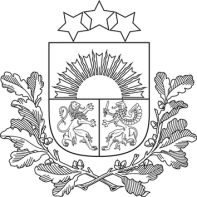 LATVIJAS REPUBLIKAS IEKŠLIETU MINISTRIJAINFORMĀCIJAS CENTRSBruņinieku iela 72b, Rīga, LV-1009, tālrunis: 67208218, fakss: 67208219e-pasts: kanceleja@ic.iem.gov.lv, mājas lapa: www.ic.iem.gov.lv 2009.gada        22           oktobrī                                           	                                        Uz   Par konkursa nolikuma grozījumiem	Ar šo darām Jums zināmu, ka IeM Informācijas centra iepirkuma nolikumā (identifikācijas Nr. IeM IC V-2009/16) tika veikti sekojošie grozījumi:Nolikuma pielikumā Nr.1, sadaļa „Datu bāzes datu segmentēšanas rīks” tiek mainīta un izteikta šādā redakcijā.Jāpiegādā risinājums (Oracle Partitioning vai ekvivalents), kas nodrošina Oracle DBVS tabulu datu segmentēšana pēc vismaz sekojošiem algoritmiem:Range – balsoties uz tabulas lauku definētām intervāla robežvērtībām;Hash – balstoties uz “heš” funkciju vērtībām, kas pielietota tabulas lauku datiem;List – balstoties uz definētu sarakstu vērtībām;Licencējamo procesoru skaits atbilstoši Oracle licencēšanas politikai – 1 procesors.Pilna nolikuma versija un izmaiņas ir pieejamas Iekšlietu ministrijas Informācijas centra mājas lapā: http://www.ic.iem.gov.lv/?q=lv/node/469, kā arī informējam, ka sakarā ar Nolikuma grozījumiem lūdzam sekot līdzi izmaiņām piedāvājuma atvēršanas datumos Iepirkuma uzraudzības biroja mājas lapā.Ar cieņu,Priekšnieks	                                                                                                	       J.Rītiņš22.10.2009. 10:59Vārdu skaits: R.Reinicāns67208787, Raimonds.Reinicans@ic.iem.gov.lv  